附件2：报名通道二维码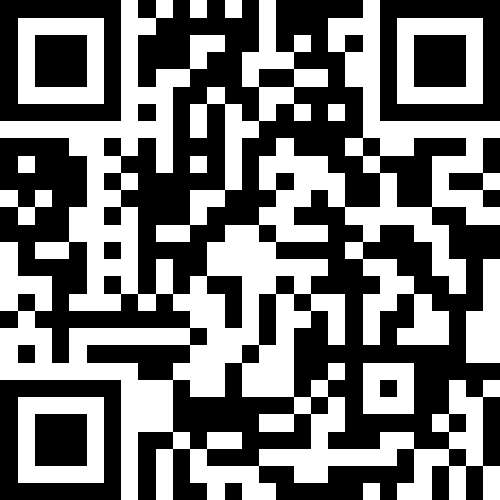 